11.05.-14.05.2020Zacznijcie od rozgrzewki. Przyomnijcie sobie liczby. Obejrzyjcie proszę fimik, który znajduje się w linku:https://www.youtube.com/watch?v=REcF5tVh0HQZapiszcie proszę do zeszytu temat.                                                                       Stunde                     11.05-12.05.20Thema: Mein Lieblingsmonat. Mój ulubiony miesiąc.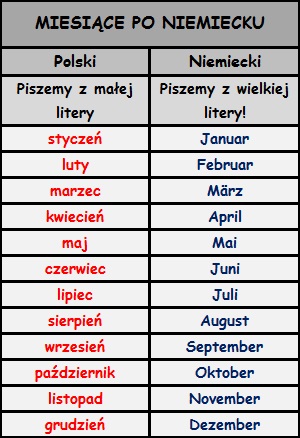 A teraz posłuchajcie i powtórzcie:https://www.youtube.com/watch?v=iuXA25vTVfUNastępnie proszę o skopiowanie podanych linków i wykonanie ćwiczeń on-line:https://nauka.edumaster.pl/workbooks/120621?ref=http://platforma.edumaster.pl/szkola-podstawowa/jezyk-niemiecki-szkola-podstawowa-klasy-1-3#section/120893https://nauka.edumaster.pl/workbooks/120621?ref=http://platforma.edumaster.pl/szkola-podstawowa/jezyk-niemiecki-szkola-podstawowa-klasy-1-3#section/121964                                                                            Stunde                           13.05.20Thema: Meine Lieblingsjahreszeit. Moja ulubiona pora roku.die Jahreszeit- pora roku (jareszajt)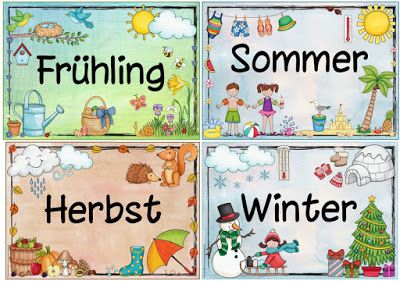 Frühling- wiosnaSommer- latoHerbst- jesieńWinter- zimaPosłuchajcie teraz jak wymawiamy nazwy pór roku. Wysłuchajcie całej piosenki. Usłyszycie w niej, jak się wymawia nazwy pór roku.https://www.youtube.com/watch?v=VqjZxh3hThEA teraz wykonajcie ćwiczenia:https://nauka.edumaster.pl/workbooks/120621?ref=http://platforma.edumaster.pl/szkola-podstawowa/jezyk-niemiecki-szkola-podstawowa-klasy-1-3#section/121949https://nauka.edumaster.pl/workbooks/120621?ref=http://platforma.edumaster.pl/szkola-podstawowa/jezyk-niemiecki-szkola-podstawowa-klasy-1-3#section/120747